О внесении измененийв постановление Администрации города Когалыма от 11.10.2013 №2906В соответствии со статьёй 179 Бюджетного кодекса Российской Федерации, Уставом города Когалым, решением Думы города Когалыма от 14.12.2022 №199-ГД «О бюджете города Когалыма на 2023 год и на плановый период 2024 и 2025 годов», постановлением Администрации города Когалыма от 28.10.2021 №2193 «О порядке разработки и реализации муниципальных программ города Когалыма»:1. В приложение к постановлению Администрации города Когалыма от 11.10.2013 №2906 «Об утверждении муниципальной программы «Развитие транспортной системы города Когалыма» (далее – Программа) внести следующие изменения:1.1. Строку «Куратор муниципальной программы» паспорта Программы изложить в следующей редакции:1.2. Строку «Параметры финансового обеспечения муниципальной программы» паспорта Программы изложить в следующей редакции:1.3. Таблицу 1 Программы изложить в редакции согласно приложению 1 к настоящему постановлению.1.4. Таблицу 6 Программы изложить в редакции согласно приложению 2 к настоящему постановлению.2. Муниципальному казённому учреждению «Управление жилищно-коммунального хозяйства города Когалыма (Э.Н.Голубцов) направить в юридическое управление Администрации города Когалыма текст постановления и приложения к нему, его реквизиты, сведения об источнике официального опубликования в порядке и сроки, предусмотренные распоряжением Администрации города Когалыма от 19.06.2013 №149-р                              «О мерах по формированию регистра муниципальных нормативных правовых актов Ханты-Мансийского автономного округа - Югры» для дальнейшего направления в Управление государственной регистрации нормативных правовых актов Аппарата Губернатора Ханты-Мансийского автономного округа - Югры.3. Опубликовать настоящее постановление и приложения к нему в газете «Когалымский вестник» и разместить на официальном сайте Администрации города Когалыма в информационно-телекоммуникационной сети «Интернет» (www.admkogalym.ru).4. Контроль за выполнением настоящего постановления возложить на заместителя главы города Когалыма А.А.Морозова.Приложение 1к постановлению Администрациигорода КогалымаТаблица 1Распределение финансовых ресурсов муниципальной программы (по годам)Приложение 2к постановлению Администрациигорода КогалымаТаблица 6Показатели, характеризующие эффективность структурного элемента (основного мероприятия) муниципальной программы1, 2, 3, 5, 6, 7, 8  Показатель имеет фактический объем;4 В соответствии с постановлением Администрации города Когалыма от 03.10.2008 №2207 «Об утверждении перечня автомобильных дорог общего пользования местного значения, находящихся в реестре муниципальной собственности Администрации города Когалыма».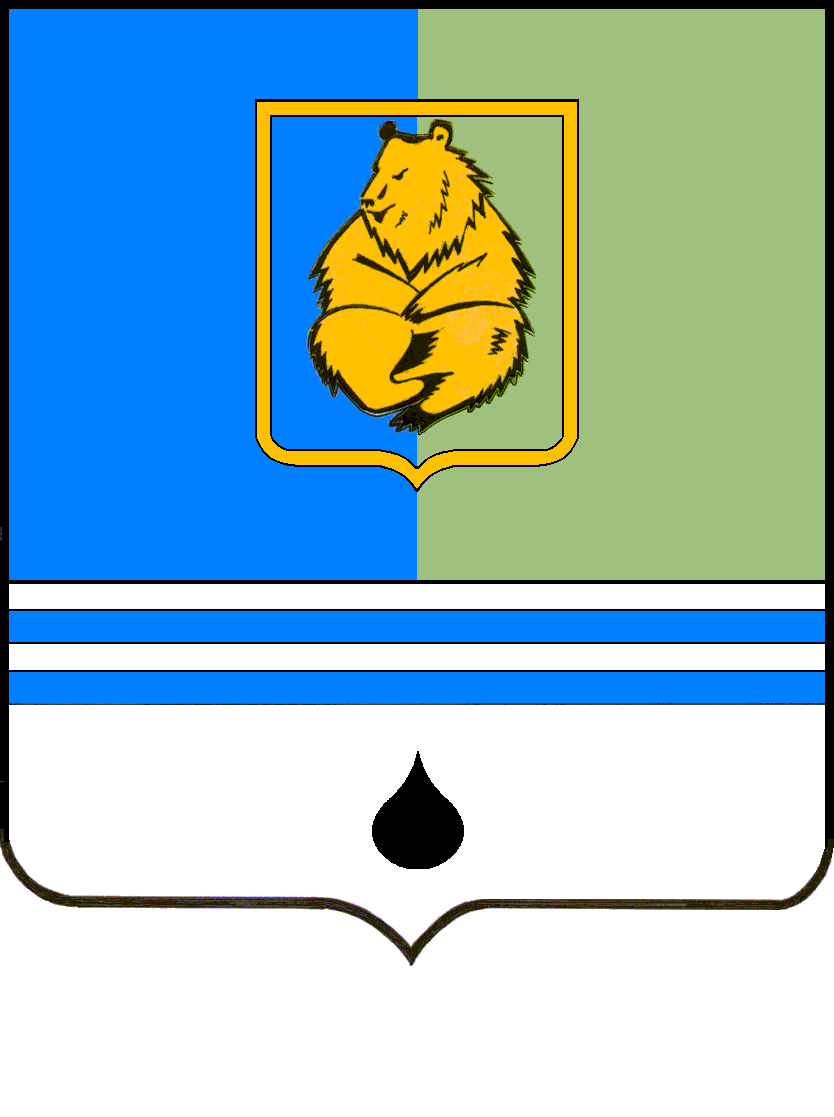 ПОСТАНОВЛЕНИЕАДМИНИСТРАЦИИ ГОРОДА КОГАЛЫМАХанты-Мансийского автономного округа - ЮгрыПОСТАНОВЛЕНИЕАДМИНИСТРАЦИИ ГОРОДА КОГАЛЫМАХанты-Мансийского автономного округа - ЮгрыПОСТАНОВЛЕНИЕАДМИНИСТРАЦИИ ГОРОДА КОГАЛЫМАХанты-Мансийского автономного округа - ЮгрыПОСТАНОВЛЕНИЕАДМИНИСТРАЦИИ ГОРОДА КОГАЛЫМАХанты-Мансийского автономного округа - Югрыот [Дата документа]от [Дата документа]№ [Номер документа]№ [Номер документа]«Куратор муниципальной программыЗаместитель главы города Морозов Александр Александрович».«Параметры финансового обеспечения муниципальной программы».от [Дата документа] № [Номер документа]Номер структурного элемента (основного мероприятия)Структурный элемент (основное мероприятие) муниципальной программыОтветственный исполнитель/   соисполнитель, учреждение, организацияИсточники финансированияФинансовые затраты на реализацию, тыс. рублейФинансовые затраты на реализацию, тыс. рублейФинансовые затраты на реализацию, тыс. рублейФинансовые затраты на реализацию, тыс. рублейФинансовые затраты на реализацию, тыс. рублейФинансовые затраты на реализацию, тыс. рублейФинансовые затраты на реализацию, тыс. рублейНомер структурного элемента (основного мероприятия)Структурный элемент (основное мероприятие) муниципальной программыОтветственный исполнитель/   соисполнитель, учреждение, организацияИсточники финансированиявсегов том числев том числев том числев том числев том числев том числеНомер структурного элемента (основного мероприятия)Структурный элемент (основное мероприятие) муниципальной программыОтветственный исполнитель/   соисполнитель, учреждение, организацияИсточники финансированиявсего 2023 год 2024 год 2025 год 2026 год 2027 год 2028 год1234567891011Цель - Развитие современной транспортной инфраструктуры, обеспечивающей повышение доступности и безопасности услуг транспортного комплекса для населения города КогалымаЦель - Развитие современной транспортной инфраструктуры, обеспечивающей повышение доступности и безопасности услуг транспортного комплекса для населения города КогалымаЦель - Развитие современной транспортной инфраструктуры, обеспечивающей повышение доступности и безопасности услуг транспортного комплекса для населения города КогалымаЦель - Развитие современной транспортной инфраструктуры, обеспечивающей повышение доступности и безопасности услуг транспортного комплекса для населения города КогалымаЦель - Развитие современной транспортной инфраструктуры, обеспечивающей повышение доступности и безопасности услуг транспортного комплекса для населения города КогалымаЦель - Развитие современной транспортной инфраструктуры, обеспечивающей повышение доступности и безопасности услуг транспортного комплекса для населения города КогалымаЦель - Развитие современной транспортной инфраструктуры, обеспечивающей повышение доступности и безопасности услуг транспортного комплекса для населения города КогалымаЦель - Развитие современной транспортной инфраструктуры, обеспечивающей повышение доступности и безопасности услуг транспортного комплекса для населения города КогалымаЦель - Развитие современной транспортной инфраструктуры, обеспечивающей повышение доступности и безопасности услуг транспортного комплекса для населения города КогалымаЦель - Развитие современной транспортной инфраструктуры, обеспечивающей повышение доступности и безопасности услуг транспортного комплекса для населения города КогалымаЦель - Развитие современной транспортной инфраструктуры, обеспечивающей повышение доступности и безопасности услуг транспортного комплекса для населения города КогалымаЗадача №1. Организация предоставления транспортных услуг населению и организация транспортного обслуживания населения в городе Когалыме.Задача №1. Организация предоставления транспортных услуг населению и организация транспортного обслуживания населения в городе Когалыме.Задача №1. Организация предоставления транспортных услуг населению и организация транспортного обслуживания населения в городе Когалыме.Задача №1. Организация предоставления транспортных услуг населению и организация транспортного обслуживания населения в городе Когалыме.Задача №1. Организация предоставления транспортных услуг населению и организация транспортного обслуживания населения в городе Когалыме.Задача №1. Организация предоставления транспортных услуг населению и организация транспортного обслуживания населения в городе Когалыме.Задача №1. Организация предоставления транспортных услуг населению и организация транспортного обслуживания населения в городе Когалыме.Задача №1. Организация предоставления транспортных услуг населению и организация транспортного обслуживания населения в городе Когалыме.Задача №1. Организация предоставления транспортных услуг населению и организация транспортного обслуживания населения в городе Когалыме.Задача №1. Организация предоставления транспортных услуг населению и организация транспортного обслуживания населения в городе Когалыме.Задача №1. Организация предоставления транспортных услуг населению и организация транспортного обслуживания населения в городе Когалыме.Подпрограмма 1. «Автомобильный транспорт»Подпрограмма 1. «Автомобильный транспорт»Подпрограмма 1. «Автомобильный транспорт»Подпрограмма 1. «Автомобильный транспорт»Подпрограмма 1. «Автомобильный транспорт»Подпрограмма 1. «Автомобильный транспорт»Подпрограмма 1. «Автомобильный транспорт»Подпрограмма 1. «Автомобильный транспорт»Подпрограмма 1. «Автомобильный транспорт»Подпрограмма 1. «Автомобильный транспорт»Подпрограмма 1. «Автомобильный транспорт»Процессная частьПроцессная частьПроцессная частьПроцессная частьПроцессная частьПроцессная частьПроцессная частьПроцессная частьПроцессная частьПроцессная частьПроцессная часть1.1.Основное мероприятие «Организация пассажирских перевозок автомобильным транспортом общего пользования по городским маршрутам» (I)МКУ «УЖКХ г.Когалыма»всего147 145,8024 524,3024 524,3024 524,3024 524,3024 524,3024 524,301.1.Основное мероприятие «Организация пассажирских перевозок автомобильным транспортом общего пользования по городским маршрутам» (I)МКУ «УЖКХ г.Когалыма»федеральный бюджет0,000,00  0,00  0,00  0,00  0,00  0,00  1.1.Основное мероприятие «Организация пассажирских перевозок автомобильным транспортом общего пользования по городским маршрутам» (I)МКУ «УЖКХ г.Когалыма»бюджет автономного округа0,000,00  0,00  0,00  0,00  0,00  0,00  1.1.Основное мероприятие «Организация пассажирских перевозок автомобильным транспортом общего пользования по городским маршрутам» (I)МКУ «УЖКХ г.Когалыма»бюджет города Когалыма147 145,8024 524,3024 524,3024 524,3024 524,3024 524,3024 524,301.1.Основное мероприятие «Организация пассажирских перевозок автомобильным транспортом общего пользования по городским маршрутам» (I)МКУ «УЖКХ г.Когалыма»иные источники финансирования0,000,000,000,000,000,000,00Итого по подпрограмме №1Итого по подпрограмме №1Итого по подпрограмме №1всего147 145,8024 524,3024 524,3024 524,3024 524,3024 524,3024 524,30Итого по подпрограмме №1Итого по подпрограмме №1Итого по подпрограмме №1федеральный бюджет0,000,000,000,000,000,000,00Итого по подпрограмме №1Итого по подпрограмме №1Итого по подпрограмме №1бюджет автономного округа0,000,000,000,000,000,000,00Итого по подпрограмме №1Итого по подпрограмме №1Итого по подпрограмме №1бюджет города Когалыма147 145,8024 524,3024 524,3024 524,3024 524,3024 524,3024 524,30Итого по подпрограмме №1Итого по подпрограмме №1Итого по подпрограмме №1иные источники финансирования0,000,000,000,000,000,000,00В том числе:В том числе:В том числе:В том числе:В том числе:В том числе:В том числе:В том числе:В том числе:В том числе:В том числе:Процессная часть подпрограммы №1Процессная часть подпрограммы №1Процессная часть подпрограммы №1всего147 145,8024 524,3024 524,3024 524,3024 524,3024 524,3024 524,30Процессная часть подпрограммы №1Процессная часть подпрограммы №1Процессная часть подпрограммы №1федеральный бюджет0,000,000,000,000,000,000,00Процессная часть подпрограммы №1Процессная часть подпрограммы №1Процессная часть подпрограммы №1бюджет автономного округа0,000,000,000,000,000,000,00Процессная часть подпрограммы №1Процессная часть подпрограммы №1Процессная часть подпрограммы №1бюджет города Когалыма147 145,8024 524,3024 524,3024 524,3024 524,3024 524,3024 524,30Процессная часть подпрограммы №1Процессная часть подпрограммы №1Процессная часть подпрограммы №1иные источники финансирования0,000,000,000,000,000,000,00Задача №2. Организация работ по строительству, реконструкции, капитальному ремонту и ремонту автомобильных дорог общего пользования местного значения в границах города Когалыма.
Задача №3. Организация дорожной деятельности в отношении автомобильных дорог местного значения в границах города Когалыма.Задача №2. Организация работ по строительству, реконструкции, капитальному ремонту и ремонту автомобильных дорог общего пользования местного значения в границах города Когалыма.
Задача №3. Организация дорожной деятельности в отношении автомобильных дорог местного значения в границах города Когалыма.Задача №2. Организация работ по строительству, реконструкции, капитальному ремонту и ремонту автомобильных дорог общего пользования местного значения в границах города Когалыма.
Задача №3. Организация дорожной деятельности в отношении автомобильных дорог местного значения в границах города Когалыма.Задача №2. Организация работ по строительству, реконструкции, капитальному ремонту и ремонту автомобильных дорог общего пользования местного значения в границах города Когалыма.
Задача №3. Организация дорожной деятельности в отношении автомобильных дорог местного значения в границах города Когалыма.Задача №2. Организация работ по строительству, реконструкции, капитальному ремонту и ремонту автомобильных дорог общего пользования местного значения в границах города Когалыма.
Задача №3. Организация дорожной деятельности в отношении автомобильных дорог местного значения в границах города Когалыма.Задача №2. Организация работ по строительству, реконструкции, капитальному ремонту и ремонту автомобильных дорог общего пользования местного значения в границах города Когалыма.
Задача №3. Организация дорожной деятельности в отношении автомобильных дорог местного значения в границах города Когалыма.Задача №2. Организация работ по строительству, реконструкции, капитальному ремонту и ремонту автомобильных дорог общего пользования местного значения в границах города Когалыма.
Задача №3. Организация дорожной деятельности в отношении автомобильных дорог местного значения в границах города Когалыма.Задача №2. Организация работ по строительству, реконструкции, капитальному ремонту и ремонту автомобильных дорог общего пользования местного значения в границах города Когалыма.
Задача №3. Организация дорожной деятельности в отношении автомобильных дорог местного значения в границах города Когалыма.Задача №2. Организация работ по строительству, реконструкции, капитальному ремонту и ремонту автомобильных дорог общего пользования местного значения в границах города Когалыма.
Задача №3. Организация дорожной деятельности в отношении автомобильных дорог местного значения в границах города Когалыма.Задача №2. Организация работ по строительству, реконструкции, капитальному ремонту и ремонту автомобильных дорог общего пользования местного значения в границах города Когалыма.
Задача №3. Организация дорожной деятельности в отношении автомобильных дорог местного значения в границах города Когалыма.Задача №2. Организация работ по строительству, реконструкции, капитальному ремонту и ремонту автомобильных дорог общего пользования местного значения в границах города Когалыма.
Задача №3. Организация дорожной деятельности в отношении автомобильных дорог местного значения в границах города Когалыма.Подпрограмма 2. «Дорожное хозяйство»Подпрограмма 2. «Дорожное хозяйство»Подпрограмма 2. «Дорожное хозяйство»Подпрограмма 2. «Дорожное хозяйство»Подпрограмма 2. «Дорожное хозяйство»Подпрограмма 2. «Дорожное хозяйство»Подпрограмма 2. «Дорожное хозяйство»Подпрограмма 2. «Дорожное хозяйство»Подпрограмма 2. «Дорожное хозяйство»Подпрограмма 2. «Дорожное хозяйство»Подпрограмма 2. «Дорожное хозяйство»Процессная частьПроцессная частьПроцессная частьПроцессная частьПроцессная частьПроцессная частьПроцессная частьПроцессная частьПроцессная частьПроцессная частьПроцессная часть2.1.Основное мероприятие «Строительство, реконструкция, капитальный ремонт и ремонт автомобильных дорог общего  пользования местного значения» (II, 1)МУ «УКС г. Когалыма»всего129 560,2046 213,8041 673,2041 673,200,000,000,002.1.Основное мероприятие «Строительство, реконструкция, капитальный ремонт и ремонт автомобильных дорог общего  пользования местного значения» (II, 1)МУ «УКС г. Когалыма»федеральный бюджет0,000,000,000,000,000,000,002.1.Основное мероприятие «Строительство, реконструкция, капитальный ремонт и ремонт автомобильных дорог общего  пользования местного значения» (II, 1)МУ «УКС г. Когалыма»бюджет автономного округа0,000,000,000,000,000,000,002.1.Основное мероприятие «Строительство, реконструкция, капитальный ремонт и ремонт автомобильных дорог общего  пользования местного значения» (II, 1)МУ «УКС г. Когалыма»бюджет города Когалыма129 560,2046 213,8041 673,2041 673,200,000,000,002.1.Основное мероприятие «Строительство, реконструкция, капитальный ремонт и ремонт автомобильных дорог общего  пользования местного значения» (II, 1)МУ «УКС г. Когалыма»иные источники финансирования0,000,000,000,000,000,000,002.1.1.Ремонт, в том числе капитальный  автомобильных дорог общего пользования местного значения (в том числе проезды и устройство ливневой канализации) МКУ «УЖКХ г.Когалыма»
/МУ «УКС г. Когалыма»всего123 811,0041 242,4041 284,3041 284,300,000,000,002.1.1.Ремонт, в том числе капитальный  автомобильных дорог общего пользования местного значения (в том числе проезды и устройство ливневой канализации) МКУ «УЖКХ г.Когалыма»
/МУ «УКС г. Когалыма»федеральный бюджет0,000,000,000,000,000,000,002.1.1.Ремонт, в том числе капитальный  автомобильных дорог общего пользования местного значения (в том числе проезды и устройство ливневой канализации) МКУ «УЖКХ г.Когалыма»
/МУ «УКС г. Когалыма»бюджет автономного округа0,000,000,000,000,000,000,002.1.1.Ремонт, в том числе капитальный  автомобильных дорог общего пользования местного значения (в том числе проезды и устройство ливневой канализации) МКУ «УЖКХ г.Когалыма»
/МУ «УКС г. Когалыма»бюджет города Когалыма123 811,0041 242,4041 284,3041 284,300,000,000,002.1.1.Ремонт, в том числе капитальный  автомобильных дорог общего пользования местного значения (в том числе проезды и устройство ливневой канализации) МКУ «УЖКХ г.Когалыма»
/МУ «УКС г. Когалыма»иные источники финансирования0,000,000,000,000,000,000,002.1.1.Ремонт, в том числе капитальный  автомобильных дорог общего пользования местного значения (в том числе проезды и устройство ливневой канализации) МКУ «УЖКХ г.Когалыма»всего0,000,000,000,000,000,000,002.1.1.Ремонт, в том числе капитальный  автомобильных дорог общего пользования местного значения (в том числе проезды и устройство ливневой канализации) МКУ «УЖКХ г.Когалыма»федеральный бюджет0,000,000,000,000,000,000,002.1.1.Ремонт, в том числе капитальный  автомобильных дорог общего пользования местного значения (в том числе проезды и устройство ливневой канализации) МКУ «УЖКХ г.Когалыма»бюджет автономного округа0,000,000,000,000,000,000,002.1.1.Ремонт, в том числе капитальный  автомобильных дорог общего пользования местного значения (в том числе проезды и устройство ливневой канализации) МКУ «УЖКХ г.Когалыма»бюджет города Когалыма0,000,000,000,000,000,000,002.1.1.Ремонт, в том числе капитальный  автомобильных дорог общего пользования местного значения (в том числе проезды и устройство ливневой канализации) МКУ «УЖКХ г.Когалыма»иные источники финансирования0,000,000,000,000,000,000,002.1.1.Ремонт, в том числе капитальный  автомобильных дорог общего пользования местного значения (в том числе проезды и устройство ливневой канализации) МУ «УКС г. Когалыма»всего123 811,0041 242,4041 284,3041 284,300,000,000,002.1.1.Ремонт, в том числе капитальный  автомобильных дорог общего пользования местного значения (в том числе проезды и устройство ливневой канализации) МУ «УКС г. Когалыма»федеральный бюджет0,000,000,000,000,000,000,002.1.1.Ремонт, в том числе капитальный  автомобильных дорог общего пользования местного значения (в том числе проезды и устройство ливневой канализации) МУ «УКС г. Когалыма»бюджет автономного округа0,000,000,000,000,000,000,002.1.1.Ремонт, в том числе капитальный  автомобильных дорог общего пользования местного значения (в том числе проезды и устройство ливневой канализации) МУ «УКС г. Когалыма»бюджет города Когалыма123 811,0041 242,4041 284,3041 284,300,000,000,002.1.1.Ремонт, в том числе капитальный  автомобильных дорог общего пользования местного значения (в том числе проезды и устройство ливневой канализации) МУ «УКС г. Когалыма»иные источники финансирования0,000,000,000,000,000,000,002.1.2.Проведение лабораторных исследований материалов, применяемых при ремонте автомобильных дорог, в том числе проведение инженерно-геодезических измеренийМУ «УКС г. Когалыма»всего1 166,70388,90388,90388,900,000,000,002.1.2.Проведение лабораторных исследований материалов, применяемых при ремонте автомобильных дорог, в том числе проведение инженерно-геодезических измеренийМУ «УКС г. Когалыма»федеральный бюджет0,000,000,000,000,000,000,002.1.2.Проведение лабораторных исследований материалов, применяемых при ремонте автомобильных дорог, в том числе проведение инженерно-геодезических измеренийМУ «УКС г. Когалыма»бюджет автономного округа0,000,000,000,000,000,000,002.1.2.Проведение лабораторных исследований материалов, применяемых при ремонте автомобильных дорог, в том числе проведение инженерно-геодезических измеренийМУ «УКС г. Когалыма»бюджет города Когалыма1 166,70388,90388,90388,900,000,000,002.1.2.Проведение лабораторных исследований материалов, применяемых при ремонте автомобильных дорог, в том числе проведение инженерно-геодезических измеренийМУ «УКС г. Когалыма»иные источники финансирования0,000,000,000,000,000,000,002.1.3.Реконструкция участков автомобильных дорог улица Дорожников и улица Романтиков (в том числе ПИР)МУ «УКС г. Когалыма»всего4 582,504 582,500,000,000,000,000,002.1.3.Реконструкция участков автомобильных дорог улица Дорожников и улица Романтиков (в том числе ПИР)МУ «УКС г. Когалыма»федеральный бюджет0,000,000,000,000,000,000,002.1.3.Реконструкция участков автомобильных дорог улица Дорожников и улица Романтиков (в том числе ПИР)МУ «УКС г. Когалыма»бюджет автономного округа0,000,000,000,000,000,000,002.1.3.Реконструкция участков автомобильных дорог улица Дорожников и улица Романтиков (в том числе ПИР)МУ «УКС г. Когалыма»бюджет города Когалыма4 582,504 582,500,000,000,000,000,002.1.3.Реконструкция участков автомобильных дорог улица Дорожников и улица Романтиков (в том числе ПИР)МУ «УКС г. Когалыма»иные источники финансирования0,000,000,000,000,000,000,002.2.Основное мероприятие «Строительство, реконструкция, капитальный ремонт, ремонт сетей наружного освещения автомобильных дорог общего пользования местного значения»  (2)МУ «УКС г.Когалыма»всего11 927,7011 927,700,000,000,000,000,002.2.Основное мероприятие «Строительство, реконструкция, капитальный ремонт, ремонт сетей наружного освещения автомобильных дорог общего пользования местного значения»  (2)МУ «УКС г.Когалыма»федеральный бюджет0,000,000,000,000,000,000,002.2.Основное мероприятие «Строительство, реконструкция, капитальный ремонт, ремонт сетей наружного освещения автомобильных дорог общего пользования местного значения»  (2)МУ «УКС г.Когалыма»бюджет автономного округа0,000,000,000,000,000,000,002.2.Основное мероприятие «Строительство, реконструкция, капитальный ремонт, ремонт сетей наружного освещения автомобильных дорог общего пользования местного значения»  (2)МУ «УКС г.Когалыма»бюджет города Когалыма11 927,7011 927,700,000,000,000,000,002.2.Основное мероприятие «Строительство, реконструкция, капитальный ремонт, ремонт сетей наружного освещения автомобильных дорог общего пользования местного значения»  (2)МУ «УКС г.Когалыма»иные источники финансирования0,000,000,000,000,000,000,002.2.1.Строительство сетей наружного освещения участка автомобильной дороги по улице Центральная в городе КогалымеМУ «УКС г.Когалыма»всего1 752,301 752,300,000,000,000,000,002.2.1.Строительство сетей наружного освещения участка автомобильной дороги по улице Центральная в городе КогалымеМУ «УКС г.Когалыма»федеральный бюджет0,000,000,000,000,000,000,002.2.1.Строительство сетей наружного освещения участка автомобильной дороги по улице Центральная в городе КогалымеМУ «УКС г.Когалыма»бюджет автономного округа0,000,000,000,000,000,000,002.2.1.Строительство сетей наружного освещения участка автомобильной дороги по улице Центральная в городе КогалымеМУ «УКС г.Когалыма»бюджет города Когалыма1 752,301 752,300,000,000,000,000,002.2.1.Строительство сетей наружного освещения участка автомобильной дороги по улице Центральная в городе КогалымеМУ «УКС г.Когалыма»иные источники финансирования0,000,000,000,000,000,000,002.2.2.Строительство сетей наружного освещения участка автомобильных дорог по улице Авиаторов в городе Когалыме (в том числе ПИР)МУ «УКС г.Когалыма»всего7 229,807 229,800,000,000,000,000,002.2.2.Строительство сетей наружного освещения участка автомобильных дорог по улице Авиаторов в городе Когалыме (в том числе ПИР)МУ «УКС г.Когалыма»федеральный бюджет0,000,000,000,000,000,000,002.2.2.Строительство сетей наружного освещения участка автомобильных дорог по улице Авиаторов в городе Когалыме (в том числе ПИР)МУ «УКС г.Когалыма»бюджет автономного округа0,000,000,000,000,000,000,002.2.2.Строительство сетей наружного освещения участка автомобильных дорог по улице Авиаторов в городе Когалыме (в том числе ПИР)МУ «УКС г.Когалыма»бюджет города Когалыма7 229,807 229,800,000,000,000,000,002.2.2.Строительство сетей наружного освещения участка автомобильных дорог по улице Авиаторов в городе Когалыме (в том числе ПИР)МУ «УКС г.Когалыма»иные источники финансирования0,000,000,000,000,000,000,002.2.3.Строительство сетей наружного освещения участков автомобильных дорог по улице Лангепасская в городе Когалыме (в том числе ПИР)МУ «УКС г.Когалыма»всего2 945,602 945,600,000,000,000,000,002.2.3.Строительство сетей наружного освещения участков автомобильных дорог по улице Лангепасская в городе Когалыме (в том числе ПИР)МУ «УКС г.Когалыма»федеральный бюджет0,000,000,000,000,000,000,002.2.3.Строительство сетей наружного освещения участков автомобильных дорог по улице Лангепасская в городе Когалыме (в том числе ПИР)МУ «УКС г.Когалыма»бюджет автономного округа0,000,000,000,000,000,000,002.2.3.Строительство сетей наружного освещения участков автомобильных дорог по улице Лангепасская в городе Когалыме (в том числе ПИР)МУ «УКС г.Когалыма»бюджет города Когалыма2 945,602 945,600,000,000,000,000,002.2.3.Строительство сетей наружного освещения участков автомобильных дорог по улице Лангепасская в городе Когалыме (в том числе ПИР)МУ «УКС г.Когалыма»иные источники финансирования0,000,000,000,000,000,000,002.3.Основное мероприятие «Обеспечение функционирования сети автомобильных дорог общего пользования местного значения»  (3, 4, 5, 6)МБУ «КСАТ»всего1 172 871,20203 352,70200 318,90192 299,90192 299,90192 299,90192 299,902.3.Основное мероприятие «Обеспечение функционирования сети автомобильных дорог общего пользования местного значения»  (3, 4, 5, 6)МБУ «КСАТ»федеральный бюджет0,000,000,000,000,000,000,002.3.Основное мероприятие «Обеспечение функционирования сети автомобильных дорог общего пользования местного значения»  (3, 4, 5, 6)МБУ «КСАТ»бюджет автономного округа0,000,000,000,000,000,000,002.3.Основное мероприятие «Обеспечение функционирования сети автомобильных дорог общего пользования местного значения»  (3, 4, 5, 6)МБУ «КСАТ»бюджет города Когалыма1 172 871,20203 352,70200 318,90192 299,90192 299,90192 299,90192 299,902.3.Основное мероприятие «Обеспечение функционирования сети автомобильных дорог общего пользования местного значения»  (3, 4, 5, 6)МБУ «КСАТ»иные внебюджетные источники0,000,000,000,000,000,000,002.3.1.Содержание и ремонт автомобильных дорог местного значения в границах города Когалыма, в том числе нанесение и восстановление дорожной разметки на проезжей части улиц городаМБУ «КСАТ»всего1 131 630,90193 195,00194 129,10186 076,70186 076,70186 076,70186 076,702.3.1.Содержание и ремонт автомобильных дорог местного значения в границах города Когалыма, в том числе нанесение и восстановление дорожной разметки на проезжей части улиц городаМБУ «КСАТ»федеральный бюджет0,000,000,000,000,000,000,002.3.1.Содержание и ремонт автомобильных дорог местного значения в границах города Когалыма, в том числе нанесение и восстановление дорожной разметки на проезжей части улиц городаМБУ «КСАТ»бюджет автономного округа0,000,000,000,000,000,000,002.3.1.Содержание и ремонт автомобильных дорог местного значения в границах города Когалыма, в том числе нанесение и восстановление дорожной разметки на проезжей части улиц городаМБУ «КСАТ»бюджет города Когалыма1 131 630,90193 195,00194 129,10186 076,70186 076,70186 076,70186 076,702.3.1.Содержание и ремонт автомобильных дорог местного значения в границах города Когалыма, в том числе нанесение и восстановление дорожной разметки на проезжей части улиц городаМБУ «КСАТ»иные источники финансирования0,000,000,000,000,000,000,002.3.1.1.Выполнение муниципальной работы «Выполнение работ в области
использования автомобильных дорог»МБУ «КСАТ»всего1 091 621,20177 933,30182 560,30182 781,90182 781,90182 781,90182 781,902.3.1.1.Выполнение муниципальной работы «Выполнение работ в области
использования автомобильных дорог»МБУ «КСАТ»федеральный бюджет0,000,000,000,000,000,000,002.3.1.1.Выполнение муниципальной работы «Выполнение работ в области
использования автомобильных дорог»МБУ «КСАТ»бюджет автономного округа0,000,000,000,000,000,000,002.3.1.1.Выполнение муниципальной работы «Выполнение работ в области
использования автомобильных дорог»МБУ «КСАТ»бюджет города Когалыма1 091 621,20177 933,30182 560,30182 781,90182 781,90182 781,90182 781,902.3.1.1.Выполнение муниципальной работы «Выполнение работ в области
использования автомобильных дорог»МБУ «КСАТ»иные источники финансирования0,000,000,000,000,000,000,002.3.1.2.Приобретение специализированной техники для выполнения муниципальной работы «Выполнение работ в области использования автомобильных дорог» (в том числе на условиях лизинга)МБУ «КСАТ»всего40 009,7015 261,7011 568,803 294,803 294,803 294,803 294,802.3.1.2.Приобретение специализированной техники для выполнения муниципальной работы «Выполнение работ в области использования автомобильных дорог» (в том числе на условиях лизинга)МБУ «КСАТ»федеральный бюджет0,000,000,000,000,000,000,002.3.1.2.Приобретение специализированной техники для выполнения муниципальной работы «Выполнение работ в области использования автомобильных дорог» (в том числе на условиях лизинга)МБУ «КСАТ»бюджет автономного округа0,000,000,000,000,000,000,002.3.1.2.Приобретение специализированной техники для выполнения муниципальной работы «Выполнение работ в области использования автомобильных дорог» (в том числе на условиях лизинга)МБУ «КСАТ»бюджет города Когалыма40 009,7015 261,7011 568,803 294,803 294,803 294,803 294,802.3.1.2.Приобретение специализированной техники для выполнения муниципальной работы «Выполнение работ в области использования автомобильных дорог» (в том числе на условиях лизинга)МБУ «КСАТ»иные источники финансирования0,000,000,000,000,000,000,002.3.2.Техническое обслуживание электрооборудования светофорных объектов (в том числе обеспечение электроэнергией) МКУ «УЖКХ г.Когалыма»всего35 742,705 908,105 940,205 973,605 973,605 973,605 973,602.3.2.Техническое обслуживание электрооборудования светофорных объектов (в том числе обеспечение электроэнергией) МКУ «УЖКХ г.Когалыма»федеральный бюджет0,000,000,000,000,000,000,002.3.2.Техническое обслуживание электрооборудования светофорных объектов (в том числе обеспечение электроэнергией) МКУ «УЖКХ г.Когалыма»бюджет автономного округа0,000,000,000,000,000,000,002.3.2.Техническое обслуживание электрооборудования светофорных объектов (в том числе обеспечение электроэнергией) МКУ «УЖКХ г.Когалыма»бюджет города Когалыма35 742,705 908,105 940,205 973,605 973,605 973,605 973,602.3.2.Техническое обслуживание электрооборудования светофорных объектов (в том числе обеспечение электроэнергией) МКУ «УЖКХ г.Когалыма»иные источники финансирования0,000,000,000,000,000,000,002.3.3.Приобретение, монтаж, ремонт и техническое обслуживание информационных табло МКУ «УЖКХ г.Когалыма»всего1 597,60349,60249,60249,60249,60249,60249,602.3.3.Приобретение, монтаж, ремонт и техническое обслуживание информационных табло МКУ «УЖКХ г.Когалыма»федеральный бюджет0,000,000,000,000,000,000,002.3.3.Приобретение, монтаж, ремонт и техническое обслуживание информационных табло МКУ «УЖКХ г.Когалыма»бюджет автономного округа0,000,000,000,000,000,000,002.3.3.Приобретение, монтаж, ремонт и техническое обслуживание информационных табло МКУ «УЖКХ г.Когалыма»бюджет города Когалыма1 597,60349,60249,60249,60249,60249,60249,602.3.3.Приобретение, монтаж, ремонт и техническое обслуживание информационных табло МКУ «УЖКХ г.Когалыма»иные источники финансирования0,000,000,000,000,000,000,002.3.4.Выполнение мероприятий по актуализации программы комплексного развития транспортной инфраструктуры города КогалымаМКУ «УЖКХ г.Когалыма»всего3 900,003 900,000,000,000,000,000,002.3.4.Выполнение мероприятий по актуализации программы комплексного развития транспортной инфраструктуры города КогалымаМКУ «УЖКХ г.Когалыма»федеральный бюджет0,000,000,000,000,000,000,002.3.4.Выполнение мероприятий по актуализации программы комплексного развития транспортной инфраструктуры города КогалымаМКУ «УЖКХ г.Когалыма»бюджет автономного округа0,000,000,000,000,000,000,002.3.4.Выполнение мероприятий по актуализации программы комплексного развития транспортной инфраструктуры города КогалымаМКУ «УЖКХ г.Когалыма»бюджет города Когалыма3 900,003 900,000,000,000,000,000,002.3.4.Выполнение мероприятий по актуализации программы комплексного развития транспортной инфраструктуры города КогалымаМКУ «УЖКХ г.Когалыма»иные источники финансирования0,000,000,000,000,000,000,00Итого по подпрограмме №2Итого по подпрограмме №2Итого по подпрограмме №2всего1 314 359,10261 494,20241 992,10233 973,10192 299,90192 299,90192 299,90Итого по подпрограмме №2Итого по подпрограмме №2Итого по подпрограмме №2федеральный бюджет0,000,000,000,000,000,000,00Итого по подпрограмме №2Итого по подпрограмме №2Итого по подпрограмме №2бюджет ХМАО – Югры0,000,000,000,000,000,000,00Итого по подпрограмме №2Итого по подпрограмме №2Итого по подпрограмме №2бюджет города Когалыма1 314 359,10261 494,20241 992,10233 973,10192 299,90192 299,90192 299,90Итого по подпрограмме №2Итого по подпрограмме №2Итого по подпрограмме №2иные источники финансирования0,000,000,000,000,000,000,00В том числе:В том числе:В том числе:В том числе:В том числе:В том числе:В том числе:В том числе:В том числе:В том числе:В том числе:Процессная часть подпрограммы №2Процессная часть подпрограммы №2Процессная часть подпрограммы №2всего1 314 359,10261 494,20241 992,10233 973,10192 299,90192 299,90192 299,90Процессная часть подпрограммы №2Процессная часть подпрограммы №2Процессная часть подпрограммы №2федеральный бюджет0,000,000,000,000,000,000,00Процессная часть подпрограммы №2Процессная часть подпрограммы №2Процессная часть подпрограммы №2бюджет ХМАО – Югры0,000,000,000,000,000,000,00Процессная часть подпрограммы №2Процессная часть подпрограммы №2Процессная часть подпрограммы №2бюджет города Когалыма1 314 359,10261 494,20241 992,10233 973,10192 299,90192 299,90192 299,90Процессная часть подпрограммы №2Процессная часть подпрограммы №2Процессная часть подпрограммы №2иные источники финансирования0,000,000,000,000,000,000,00Задача №4. Повышение уровня безопасности автомобильных дорог общего пользования местного значения города Когалыма.Задача №4. Повышение уровня безопасности автомобильных дорог общего пользования местного значения города Когалыма.Задача №4. Повышение уровня безопасности автомобильных дорог общего пользования местного значения города Когалыма.Задача №4. Повышение уровня безопасности автомобильных дорог общего пользования местного значения города Когалыма.Задача №4. Повышение уровня безопасности автомобильных дорог общего пользования местного значения города Когалыма.Задача №4. Повышение уровня безопасности автомобильных дорог общего пользования местного значения города Когалыма.Задача №4. Повышение уровня безопасности автомобильных дорог общего пользования местного значения города Когалыма.Задача №4. Повышение уровня безопасности автомобильных дорог общего пользования местного значения города Когалыма.Задача №4. Повышение уровня безопасности автомобильных дорог общего пользования местного значения города Когалыма.Задача №4. Повышение уровня безопасности автомобильных дорог общего пользования местного значения города Когалыма.Задача №4. Повышение уровня безопасности автомобильных дорог общего пользования местного значения города Когалыма.Подпрограмма 3. «Безопасность дорожного движения»Подпрограмма 3. «Безопасность дорожного движения»Подпрограмма 3. «Безопасность дорожного движения»Подпрограмма 3. «Безопасность дорожного движения»Подпрограмма 3. «Безопасность дорожного движения»Подпрограмма 3. «Безопасность дорожного движения»Подпрограмма 3. «Безопасность дорожного движения»Подпрограмма 3. «Безопасность дорожного движения»Подпрограмма 3. «Безопасность дорожного движения»Подпрограмма 3. «Безопасность дорожного движения»Подпрограмма 3. «Безопасность дорожного движения»Процессная частьПроцессная частьПроцессная частьПроцессная частьПроцессная частьПроцессная частьПроцессная частьПроцессная частьПроцессная частьПроцессная частьПроцессная часть3.1.Основное мероприятие «Внедрение автоматизированных и роботизированных технологий организации дорожного движения и контроля за соблюдением правил дорожного движения» (7, 8)МКУ «ЕДДС г. Когалыма»/МУ «УКС г.Когалыма»всего36 889,806 134,606 143,606 152,906 152,906 152,906 152,903.1.Основное мероприятие «Внедрение автоматизированных и роботизированных технологий организации дорожного движения и контроля за соблюдением правил дорожного движения» (7, 8)МКУ «ЕДДС г. Когалыма»/МУ «УКС г.Когалыма»федеральный бюджет0,000,000,000,000,000,000,003.1.Основное мероприятие «Внедрение автоматизированных и роботизированных технологий организации дорожного движения и контроля за соблюдением правил дорожного движения» (7, 8)МКУ «ЕДДС г. Когалыма»/МУ «УКС г.Когалыма»бюджет ХМАО – Югры0,000,000,000,000,000,000,003.1.Основное мероприятие «Внедрение автоматизированных и роботизированных технологий организации дорожного движения и контроля за соблюдением правил дорожного движения» (7, 8)МКУ «ЕДДС г. Когалыма»/МУ «УКС г.Когалыма»бюджет города Когалыма36 889,806 134,606 143,606 152,906 152,906 152,906 152,903.1.Основное мероприятие «Внедрение автоматизированных и роботизированных технологий организации дорожного движения и контроля за соблюдением правил дорожного движения» (7, 8)МКУ «ЕДДС г. Когалыма»/МУ «УКС г.Когалыма»иные источники финансирования0,000,000,000,000,000,000,003.1.1.Обеспечение бесперебойного функционирования системы фотовидеофиксацииМКУ «ЕДДС г. Когалыма»всего36 889,806 134,606 143,606 152,906 152,906 152,906 152,903.1.1.Обеспечение бесперебойного функционирования системы фотовидеофиксацииМКУ «ЕДДС г. Когалыма»федеральный бюджет0,000,000,000,000,000,000,003.1.1.Обеспечение бесперебойного функционирования системы фотовидеофиксацииМКУ «ЕДДС г. Когалыма»бюджет ХМАО – Югры0,000,000,000,000,000,000,003.1.1.Обеспечение бесперебойного функционирования системы фотовидеофиксацииМКУ «ЕДДС г. Когалыма»бюджет города Когалыма36 889,806 134,606 143,606 152,906 152,906 152,906 152,903.1.1.Обеспечение бесперебойного функционирования системы фотовидеофиксацииМКУ «ЕДДС г. Когалыма»иные источники финансирования0,000,000,000,000,000,000,00Итого по подпрограмме №3Итого по подпрограмме №3Итого по подпрограмме №3всего36 889,806 134,606 143,606 152,906 152,906 152,906 152,90Итого по подпрограмме №3Итого по подпрограмме №3Итого по подпрограмме №3федеральный бюджет0,000,000,000,000,000,000,00Итого по подпрограмме №3Итого по подпрограмме №3Итого по подпрограмме №3бюджет ХМАО – Югры0,000,000,000,000,000,000,00Итого по подпрограмме №3Итого по подпрограмме №3Итого по подпрограмме №3бюджет города Когалыма36 889,806 134,606 143,606 152,906 152,906 152,906 152,90Итого по подпрограмме №3Итого по подпрограмме №3Итого по подпрограмме №3иные источники финансирования0,000,000,000,000,000,000,00В том числе:В том числе:В том числе:В том числе:В том числе:В том числе:В том числе:В том числе:В том числе:В том числе:В том числе:Процессная часть подпрограммы №3Процессная часть подпрограммы №3Процессная часть подпрограммы №3всего36 889,806 134,606 143,606 152,906 152,906 152,906 152,90Процессная часть подпрограммы №3Процессная часть подпрограммы №3Процессная часть подпрограммы №3федеральный бюджет0,000,000,000,000,000,000,00Процессная часть подпрограммы №3Процессная часть подпрограммы №3Процессная часть подпрограммы №3бюджет ХМАО – Югры0,000,000,000,000,000,000,00Процессная часть подпрограммы №3Процессная часть подпрограммы №3Процессная часть подпрограммы №3бюджет города Когалыма36 889,806 134,606 143,606 152,906 152,906 152,906 152,90Процессная часть подпрограммы №3Процессная часть подпрограммы №3Процессная часть подпрограммы №3иные источники финансирования0,000,000,000,000,000,000,00Процессная часть в целом по муниципальной программе:Процессная часть в целом по муниципальной программе:Процессная часть в целом по муниципальной программе:всего1 498 394,70292 153,10272 660,00264 650,30222 977,10222 977,10222 977,10Процессная часть в целом по муниципальной программе:Процессная часть в целом по муниципальной программе:Процессная часть в целом по муниципальной программе:федеральный бюджет0,000,000,000,000,000,000,00Процессная часть в целом по муниципальной программе:Процессная часть в целом по муниципальной программе:Процессная часть в целом по муниципальной программе:бюджет ХМАО – Югры0,000,000,000,000,000,000,00Процессная часть в целом по муниципальной программе:Процессная часть в целом по муниципальной программе:Процессная часть в целом по муниципальной программе:бюджет города Когалыма1 498 394,70292 153,10272 660,00264 650,30222 977,10222 977,10222 977,10Процессная часть в целом по муниципальной программе:Процессная часть в целом по муниципальной программе:Процессная часть в целом по муниципальной программе:иные источники финансирования0,000,000,000,000,000,000,00Всего по муниципальной программе:Всего по муниципальной программе:Всего по муниципальной программе:всего1 498 394,70292 153,10272 660,00264 650,30222 977,10222 977,10222 977,10Всего по муниципальной программе:Всего по муниципальной программе:Всего по муниципальной программе:федеральный бюджет0,000,000,000,000,000,000,00Всего по муниципальной программе:Всего по муниципальной программе:Всего по муниципальной программе:бюджет ХМАО – Югры0,000,000,000,000,000,000,00Всего по муниципальной программе:Всего по муниципальной программе:Всего по муниципальной программе:бюджет города Когалыма1 498 394,70292 153,10272 660,00264 650,30222 977,10222 977,10222 977,10Всего по муниципальной программе:Всего по муниципальной программе:Всего по муниципальной программе:иные источники финансирования0,000,000,000,000,000,000,00В том числе:В том числе:В том числе:В том числе:В том числе:В том числе:В том числе:В том числе:В том числе:В том числе:В том числе:Инвестиции в объекты муниципальной собственностиИнвестиции в объекты муниципальной собственностиИнвестиции в объекты муниципальной собственностивсего11 927,7011 927,700,000,000,000,000,00Инвестиции в объекты муниципальной собственностиИнвестиции в объекты муниципальной собственностиИнвестиции в объекты муниципальной собственностифедеральный бюджет0,000,000,000,000,000,000,00Инвестиции в объекты муниципальной собственностиИнвестиции в объекты муниципальной собственностиИнвестиции в объекты муниципальной собственностибюджет ХМАО – Югры0,000,000,000,000,000,000,00Инвестиции в объекты муниципальной собственностиИнвестиции в объекты муниципальной собственностиИнвестиции в объекты муниципальной собственностибюджет города Когалыма11 927,7011 927,700,000,000,000,000,00Инвестиции в объекты муниципальной собственностиИнвестиции в объекты муниципальной собственностиИнвестиции в объекты муниципальной собственностииные источники финансирования0,000,000,000,000,000,000,00Прочие расходыПрочие расходыПрочие расходывсего1 486 467,00280 225,40272 660,00264 650,30222 977,10222 977,10222 977,10Прочие расходыПрочие расходыПрочие расходыфедеральный бюджет0,000,000,000,000,000,000,00Прочие расходыПрочие расходыПрочие расходыбюджет ХМАО – Югры0,000,000,000,000,000,000,00Прочие расходыПрочие расходыПрочие расходыбюджет города Когалыма1 486 467,00280 225,40272 660,00264 650,30222 977,10222 977,10222 977,10Прочие расходыПрочие расходыПрочие расходыиные источники финансирования0,000,000,000,000,000,000,00В том числе:В том числе:В том числе:В том числе:В том числе:В том числе:В том числе:В том числе:В том числе:В том числе:В том числе:Ответственный исполнитель                                                                                                                                                                                                                                                                                                                         (МКУ «УЖКХ города Когалыма»)Ответственный исполнитель                                                                                                                                                                                                                                                                                                                         (МКУ «УЖКХ города Когалыма»)Ответственный исполнитель                                                                                                                                                                                                                                                                                                                         (МКУ «УЖКХ города Когалыма»)всего188 386,1034 682,0030 714,1030 747,5030 747,5030 747,5030 747,50Ответственный исполнитель                                                                                                                                                                                                                                                                                                                         (МКУ «УЖКХ города Когалыма»)Ответственный исполнитель                                                                                                                                                                                                                                                                                                                         (МКУ «УЖКХ города Когалыма»)Ответственный исполнитель                                                                                                                                                                                                                                                                                                                         (МКУ «УЖКХ города Когалыма»)федеральный бюджет0,000,000,000,000,000,000,00Ответственный исполнитель                                                                                                                                                                                                                                                                                                                         (МКУ «УЖКХ города Когалыма»)Ответственный исполнитель                                                                                                                                                                                                                                                                                                                         (МКУ «УЖКХ города Когалыма»)Ответственный исполнитель                                                                                                                                                                                                                                                                                                                         (МКУ «УЖКХ города Когалыма»)бюджет ХМАО – Югры0,000,000,000,000,000,000,00Ответственный исполнитель                                                                                                                                                                                                                                                                                                                         (МКУ «УЖКХ города Когалыма»)Ответственный исполнитель                                                                                                                                                                                                                                                                                                                         (МКУ «УЖКХ города Когалыма»)Ответственный исполнитель                                                                                                                                                                                                                                                                                                                         (МКУ «УЖКХ города Когалыма»)бюджет города Когалыма188 386,1034 682,0030 714,1030 747,5030 747,5030 747,5030 747,50Ответственный исполнитель                                                                                                                                                                                                                                                                                                                         (МКУ «УЖКХ города Когалыма»)Ответственный исполнитель                                                                                                                                                                                                                                                                                                                         (МКУ «УЖКХ города Когалыма»)Ответственный исполнитель                                                                                                                                                                                                                                                                                                                         (МКУ «УЖКХ города Когалыма»)иные источники финансирования0,000,000,000,000,000,000,00Соисполнитель 1
 (МБУ «КСАТ»)Соисполнитель 1
 (МБУ «КСАТ»)Соисполнитель 1
 (МБУ «КСАТ»)всего1 131 630,90193 195,00194 129,10186 076,70186 076,70186 076,70186 076,70Соисполнитель 1
 (МБУ «КСАТ»)Соисполнитель 1
 (МБУ «КСАТ»)Соисполнитель 1
 (МБУ «КСАТ»)федеральный бюджет0,000,000,000,000,000,000,00Соисполнитель 1
 (МБУ «КСАТ»)Соисполнитель 1
 (МБУ «КСАТ»)Соисполнитель 1
 (МБУ «КСАТ»)бюджет ХМАО – Югры0,000,000,000,000,000,000,00Соисполнитель 1
 (МБУ «КСАТ»)Соисполнитель 1
 (МБУ «КСАТ»)Соисполнитель 1
 (МБУ «КСАТ»)бюджет города Когалыма1 131 630,90193 195,00194 129,10186 076,70186 076,70186 076,70186 076,70Соисполнитель 1
 (МБУ «КСАТ»)Соисполнитель 1
 (МБУ «КСАТ»)Соисполнитель 1
 (МБУ «КСАТ»)иные источники финансирования0,000,000,000,000,000,000,00Соисполнитель 2
(МУ «УКС г. Когалыма»)Соисполнитель 2
(МУ «УКС г. Когалыма»)Соисполнитель 2
(МУ «УКС г. Когалыма»)всего135 738,7053 170,1041 284,3041 284,300,000,000,00Соисполнитель 2
(МУ «УКС г. Когалыма»)Соисполнитель 2
(МУ «УКС г. Когалыма»)Соисполнитель 2
(МУ «УКС г. Когалыма»)федеральный бюджет0,000,000,000,000,000,000,00Соисполнитель 2
(МУ «УКС г. Когалыма»)Соисполнитель 2
(МУ «УКС г. Когалыма»)Соисполнитель 2
(МУ «УКС г. Когалыма»)бюджет ХМАО – Югры0,000,000,000,000,000,000,00Соисполнитель 2
(МУ «УКС г. Когалыма»)Соисполнитель 2
(МУ «УКС г. Когалыма»)Соисполнитель 2
(МУ «УКС г. Когалыма»)бюджет города Когалыма135 738,7053 170,1041 284,3041 284,300,000,000,00Соисполнитель 2
(МУ «УКС г. Когалыма»)Соисполнитель 2
(МУ «УКС г. Когалыма»)Соисполнитель 2
(МУ «УКС г. Когалыма»)иные источники финансирования0,000,000,000,000,000,000,00Соисполнитель 3
(МКУ «ЕДДС г. Когалыма»)Соисполнитель 3
(МКУ «ЕДДС г. Когалыма»)Соисполнитель 3
(МКУ «ЕДДС г. Когалыма»)всего36 889,806 134,606 143,606 152,906 152,906 152,906 152,90Соисполнитель 3
(МКУ «ЕДДС г. Когалыма»)Соисполнитель 3
(МКУ «ЕДДС г. Когалыма»)Соисполнитель 3
(МКУ «ЕДДС г. Когалыма»)федеральный бюджет0,000,000,000,000,000,000,00Соисполнитель 3
(МКУ «ЕДДС г. Когалыма»)Соисполнитель 3
(МКУ «ЕДДС г. Когалыма»)Соисполнитель 3
(МКУ «ЕДДС г. Когалыма»)бюджет ХМАО – Югры0,000,000,000,000,000,000,00Соисполнитель 3
(МКУ «ЕДДС г. Когалыма»)Соисполнитель 3
(МКУ «ЕДДС г. Когалыма»)Соисполнитель 3
(МКУ «ЕДДС г. Когалыма»)бюджет города Когалыма36 889,806 134,606 143,606 152,906 152,906 152,906 152,90Соисполнитель 3
(МКУ «ЕДДС г. Когалыма»)Соисполнитель 3
(МКУ «ЕДДС г. Когалыма»)Соисполнитель 3
(МКУ «ЕДДС г. Когалыма»)иные источники финансирования0,000,000,000,000,000,000,00от [Дата документа] № [Номер документа]№
показателяНаименование показателяБазовый показатель на начало реализации муниципальной программы Значение показателя по годамЗначение показателя по годамЗначение показателя по годамЗначение показателя по годамЗначение показателя по годамЗначение показателя по годамЗначение показателя на момент окончания действия муниципальной программы №
показателяНаименование показателяБазовый показатель на начало реализации муниципальной программы 202320242025202620272028123456789101Общая протяженность автомобильных дорог общего пользования местного значения, не соответствующих нормативным требованиям к транспортно-эксплуатационным показателям (км.) 13,0682,002,002,000,000,000,006,002Прирост протяженности автомобильных дорог общего пользования местного значения, соответствующих нормативным требованиям к транспортно-эксплуатационным показателям, в результате реконструкции автомобильных дорог (комплект проектно-сметной документации)2-10000013Обеспечение  автомобильных дорог города Когалыма  сетями наружного освещения (км/трасса) 35,2371,375000001,3754Протяженность сети автомобильных дорог общего пользования местного значения (км.) 493,98396,32496,32496,32496,32496,32496,32496,3245Обеспечение стабильности работы светофорных объектов (шт.) 538383838383838386Обеспечение остановочных павильонов информационными табло (приобретение, монтаж, ремонт и техническое обслуживание) (шт.) 611565656565656567Актуализация программы комплексного развития транспортной инфраструктуры города Когалыма в соответствие с требованиями действующего законодательства (шт.) 7-10000018Обеспечение технического и эксплуатационного обслуживания программно-технического измерительного комплекса «Одиссей» (комплексы, шт.) 81818181818181818